NÁRODNÁ RADA SLOVENSKEJ REPUBLIKYII. volebné obdobieČíslo: 1774/2001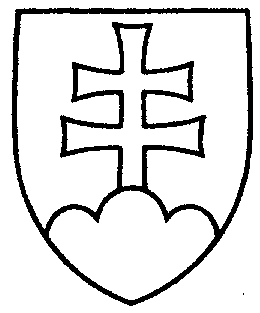 1707UZNESENIENÁRODNEJ RADY SLOVENSKEJ REPUBLIKYz 30. októbra 2001k návrhu skupiny poslancov Národnej rady Slovenskej republiky na vydanie zákona o ochrane a rozvoji územia Banskej Štiavnice a okolia (tlač 1184) - prvé čítanie	Národná rada Slovenskej republikypo prerokovaní návrhu skupiny poslancov Národnej rady Slovenskej republiky 
na vydanie zákona o ochrane a rozvoji územia Banskej Štiavnice a okolia (tlač 1184) v prvom čítanír o z h o d l a,  ž e        podľa § 73 ods. 3 písm. c) zákona Národnej rady Slovenskej republiky
 č. 350/1996 Z. z.  o rokovacom poriadku Národnej rady Slovenskej republiky v znení neskorších predpisov         prerokuje uvedený návrh zákona v druhom čítaní;p r i d e ľ u j epodľa § 74 ods. 1 citovaného zákonanávrh skupiny poslancov Národnej rady Slovenskej republiky na vydanie zákona o ochrane a rozvoji územia Banskej Štiavnice a okolia (tlač 1184)NÁRODNÁ RADA SLOVENSKEJ REPUBLIKYna prerokovanieÚstavnoprávnemu výboru Národnej rady Slovenskej republikyVýboru Národnej rady Slovenskej republiky pre financie, rozpočet 
a menuVýboru Národnej rady Slovenskej republiky pre hospodárstvo, privatizáciu a podnikanieVýboru Národnej rady Slovenskej republiky pre verejnú správuVýboru Národnej rady Slovenskej republiky pre kultúru a médiá aVýboru Národnej rady Slovenskej republiky pre životné prostredie a ochranu prírody;u r č u j epodľa § 74 ods. 1 a 2 citovaného zákona       1. ako gestorský Výbor Národnej rady Slovenskej republiky pre kultúru a médiá,       2. lehotu na prerokovanie uvedeného návrhu zákona v druhom čítaní vo výboroch do 30. novembra 2001 a v gestorskom výbore do 3. decembra 2001.Jozef  M i g a š  v. r.predsedaNárodnej rady Slovenskej republikyOverovatelia:Ján  D a n k o   v. r.László  H ó k a   v. r.